           Kurz PÉČE O JIZVY CELOSTNĚ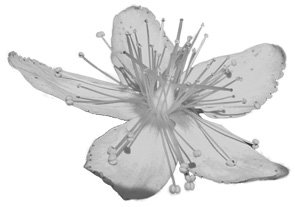      Praha, neděle 26. května 2024Uvedené údaje budou použity pouze pro registrační účely kurzu a vyplnění diplomu.Závazná přihláška	                                                                       vyplňujte prosím do tohoto sloupce :)Datum: Přihlášku si prosím uložte do Vašeho počítače a vyplněnou zašlete mailem na:                                                 info@trezalka.cz   nebo údaje z přihlášky napište do mailu.Více informací o kurzu a způsobu platby kurzovného naleznete na 2. listu tohoto dokumentu.Odesláním Závazné přihlášky vyjadřujete souhlas se zpracováním Vašich osobních údajů podle Zásad ochrany osobních údajů, uvedených na www.trezalka.cz.                      Kurz PÉČE O JIZVY CELOSTNĚ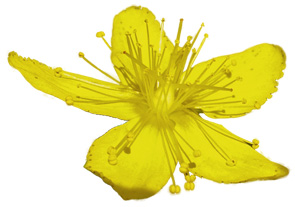   Praha, neděle 26. května 2024                                     propozice pro účastníky kurzu        
Na kurzu prozkoumáte, co vše můžou v těle i ve vašich životech způsobovat jizvy a co vše s tím můžete udělat. Pod vedením lektorky budete prakticky pečovat o jizvy tak, aby byly pružné a nezpůsobovaly problémy v těle.Základní techniky na uvolnění jsou pro povrchové jizvy, naučíte se ale mentálně pracovat i se specifickými jizvami jako je jizva na děložním čípku, jizvy po císařském řezu i vnitřní jizvy.Naučíte se pečovat o psychické jizvy aniž byste znovu prožívali trauma, které je způsobilo.. Praktická část kurzu probíhá ve dvojicích či trojicích na masážních lehátkách. Bude prostor i pro osobní dotazy. Po úspěšném absolvování obdržíte certifikát. Kurz je určen také pro veřejnost, není potřeba mít žádné speciální vzdělání. Nabyté poznatky můžete použít pro sebe, své nejbližší nebo i pro své klienty, pokud děláte masáže či jiné terapie. Pro terapeuty může být obohacující vidět nový způsob práce.Lektorka Pavla Skálová, DiSfyzioterapeutka, intuitivní žena s velkým darem pro práci s lidským tělem i psychikou. Všechny metody, které učí, vycházejí z jejích zkušeností a odborných znalostí různých terapií. Více se dozvíte na webu www.pavlaskalova.eu nebo www.facebook.com/elaya.pavla.Místo konání             Štěrboholská 1427/55, Praha 10 – Hostivař, přednášková místnost společnosti Atlantis Telecom s.r.o.  Na 3. straně tohoto dokumentu je plánek, jak se na místo dostanete. Doporučujeme plánek cesty vytisknout a vzít s sebou na cestu, protože navigace mívá někdy potíže s vyhledáním.	
Souřadnice: 50.0639497N, 14.5338544EČasový program		od 8,45 hodin registrace účastníků
	9 - 18h výuka (s přestávkou na oběd)Kurzovné	2700,- Kč. Nevratnou zálohu 1350 Kč uhraďte na účet u FIO banky:  2500185370 / 2010 s poznámkou „JIZVY + vaše jméno“.                           Doplatek 1350 Kč je splatný 26. 5. 2024 v hotovosti před zahájením výuky.Rezervace místa        zasláním vyplněné přihlášky mailem a zaplacením zálohy. Po obdržení platby Vám mailem potvrdíme závaznou rezervaci místa na kurzu.  S sebou vezměte	pastelky, propisku, poznámkový blok, deku nebo šátek na přikrytí, polštářek, pohodlné oblečení, přezůvky, svačinky. V okolí není žádný obchod.Občerstvení		v termoskách bude volně k dispozici lehce zásaditý čaj bez teinu, v době oběda                             zdarma zeleninová polévka.Na kurzu si můžete zakoupit kvalitní třezalkový, měsíčkový, heřmánkový  nebo diviznový olej, čaje a džemy pocházející z přírodní zahrady u Doks, balzám Saprocan, tinktury M-Chord, staroslovanské píšťaly „koncovky“ a fujary z dílny Miroslava Ešnera, CD s fujarovou hudbou a jiné drobnosti.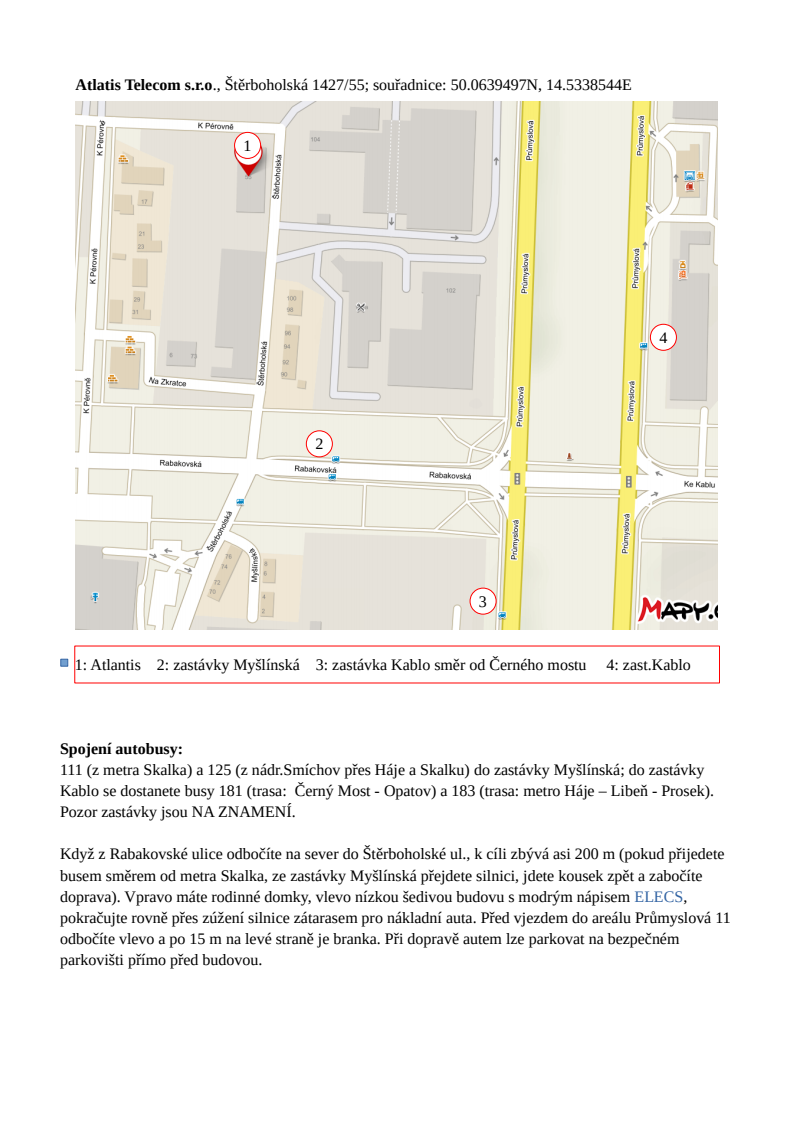 titul, jméno,
příjmení                 datum narozeníměsto včetně PSČ odkud pojedetetelefonemailkurzovné2700 Kč odbornost(lékař, fyzioterapeut, masér, cvičitel, kosmetička, laik...)